利用者・アテンダント合同研修プログラムのお知らせ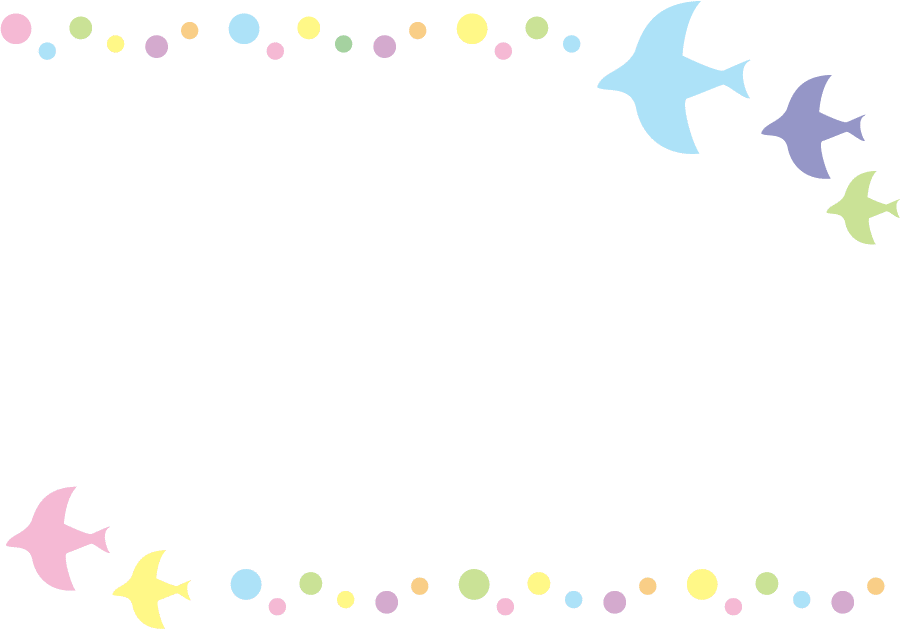 現在、国立ハンセン病資料館において、ハンセン病療養所で使われている自助具や補装具を展示した企画展「生活のデザイン」が開催されています。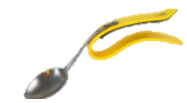 どのような道具を活用し、生活をされているのか、この機会にぜひ見て学んでみませんか？---------------------- 研修の詳細 ----------------------・日時：7月28日(木)午前・29日(金)午後・30日(土)午後　のいずれか・集合時間：28日(木)…9:00　　　　　　29日(金)・30日(土)…13:00・集合場所：東大和市駅　　　※交通費は実費。現地解散予定です・アテの皆さまには研修費が支給されます。・参加申し込み締切日：7月20日(水)・連絡先（CIL東大和事務所　担当：田渕・琴）TEL：042-567-2622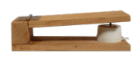 　　　　 Email：cil-ymt@violin.ocn.ne.jp※ハンセン病資料館・企画展についての詳細は、以下URL・QRコードをご参照ください。https://www.nhdm.jp/events/list/3356/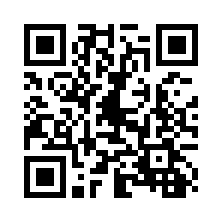 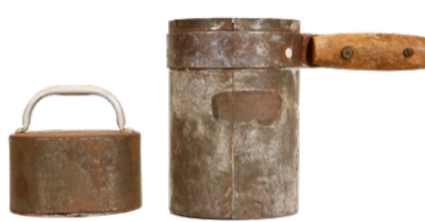 